Республика КомиО внесении изменений в распоряжение администрации муниципального района «Корткеросский» от 12.08.2020 г. № 145-р «О создании консультативной группы по вопросам представления муниципальными служащими сведений о доходах, расходах, об имуществе и обязательствах имущественного характера в отношении себя и членов своих семей, применения на практике общих принципов служебного поведенияВ связи с кадровыми изменениями внести в распоряжение администрации муниципального района «Корткеросский» от 12.08.2020 г.      № 145-р «О создании консультативной группы по вопросам представления муниципальными служащими сведений о доходах, расходах, об имуществе и обязательствах имущественного характера в отношении себя и членов своих семей, применения на практике общих принципов служебного поведения» следующее изменение: исключить подпункт 2 пункта 1 распоряжения. К.Сажин« Кöрткерöс» муниципальнöй районса администрация 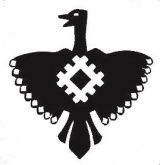 Администрация  муниципального района «Корткеросский»ГЛАВА МУНИЦИПАЛЬНОГО РАЙОНА «КОРТКЕРОССКИЙ»-РУКОВОДИТЕЛЬ АДМИНИСТРАЦИИТШÖКТÖМГЛАВА МУНИЦИПАЛЬНОГО РАЙОНА «КОРТКЕРОССКИЙ»-РУКОВОДИТЕЛЬ АДМИНИСТРАЦИИТШÖКТÖМГЛАВА МУНИЦИПАЛЬНОГО РАЙОНА «КОРТКЕРОССКИЙ»-РУКОВОДИТЕЛЬ АДМИНИСТРАЦИИТШÖКТÖМГЛАВА МУНИЦИПАЛЬНОГО РАЙОНА «КОРТКЕРОССКИЙ»-РУКОВОДИТЕЛЬ АДМИНИСТРАЦИИТШÖКТÖМРАСПОРЯЖЕНИЕРАСПОРЯЖЕНИЕРАСПОРЯЖЕНИЕРАСПОРЯЖЕНИЕ26.04.2021 26.04.2021 № 118-р№ 118-рс.Корткерос, Корткеросский р-н, с.Корткерос, Корткеросский р-н, с.Корткерос, Корткеросский р-н, с.Корткерос, Корткеросский р-н, 